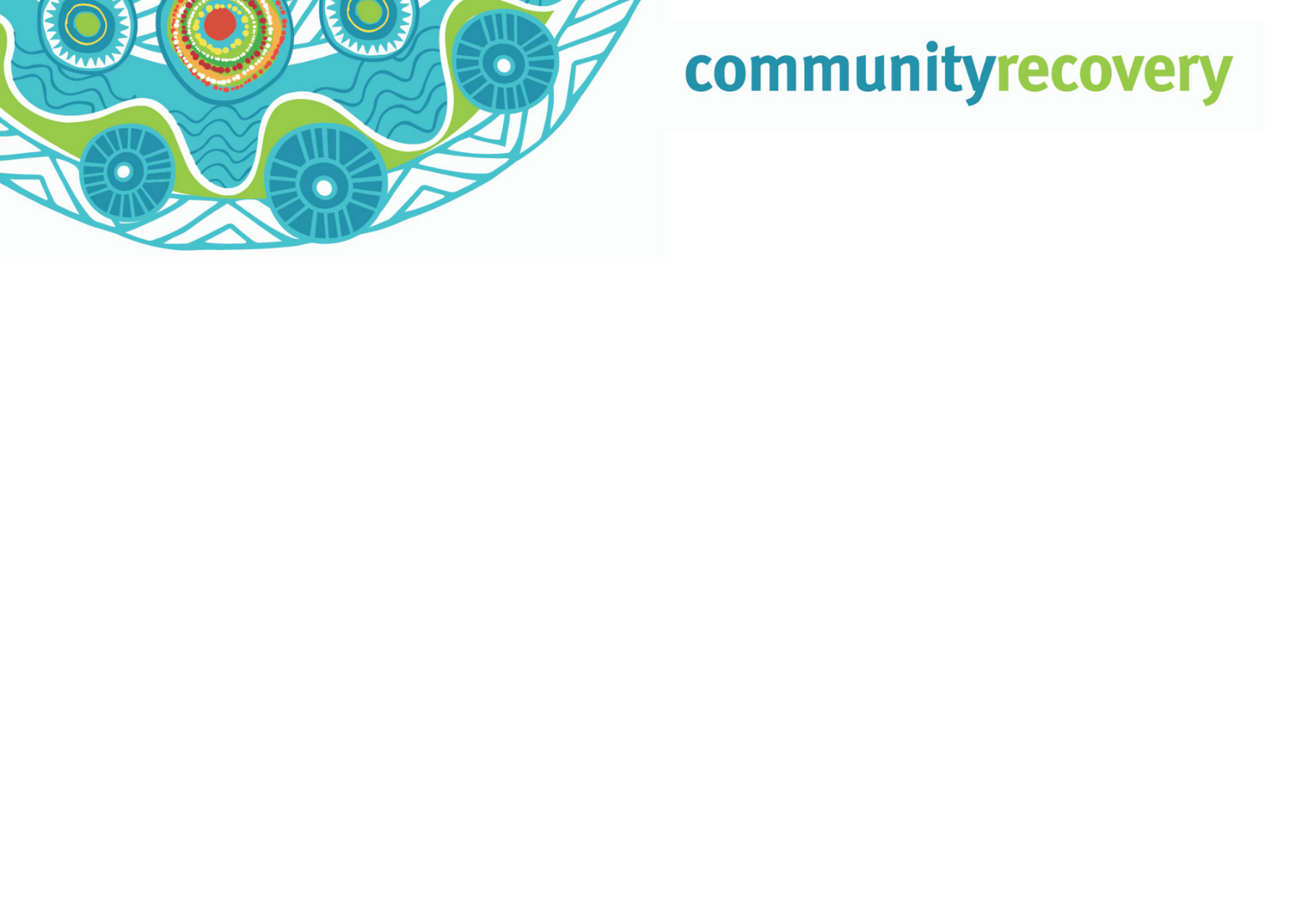 Inan kankanam lat- ma’aathanak a wukal akInana Moom Pam Pian alalngan ngampirr erkam ma aathanyn a anam ke ngoonkam aak yotimant a min am piayn ung. Aak kaap ngan thee.Ngamp kaank wanakan thant tho amp ah putham wi’ak wanaka piayn a awuutch ngampirr ana thee ayn.Puk manyi an pi’d an thanang alaldan ma aathayn wukul thanang. A wukal ak thak ngul an thee ayn puth aak an wayath kaap ang.Grant 1: Ma' erkam Wukalakan Ma'aathanInan wukal thaiy thee ayn may, minh, ngook , opirr a aak awuch akan. Thonam ak an a many $180 a puk manyi yot thamp an a wukal pi’an $900.Grant 2: Yukwaymina Wukalakan Ma'aathanInan wukul tha’iy ngamp ya an wayathpan a awuch, ngak, aak an. Ngampan yootmandan aak koalam puth aak way a ya’man thanman umpayn minaman. Thonam ak an a many $150 a puk manyi yot thamp an a wukal pi’an $750.Grant 3: Yuk waymin ak an a wukul awuch ak an Aak nunth ak wukalInan wukal ma aathayn pam wunch anan ngamp ke am a wukul akan. Puth awuch thak an ngampirr wukul an $1765 thonam ak ang a$5300 koalam a yootmand ang.Grant 4: An Aak nunth ak wukalInan wukul thaiy akan ma aathayn weeweenang umpayn awuch ak an ang a aak way yipmang kaap ngan thee minam yumpayn ang. Wukul inanthonam ak an $10,995 a $14,685 yoot an kampan a pi’andan.Grant 5: Aak nunth min ak minam pi’anakAwuch ngamparam akan yipmam ma aathayn inan wukul ngak awach akan thak $200. Inan wukul a $4200 akanakan aak kaap’ng nanth an want. Yipmam thathayn thuthnam ana ngan yuk waymin.Wanakan lat an umpanNint wanakan kaangk iknakan wik kuchan a lut an thant umpayn a. Nint kangk namp nungkram wantan ingan yipmang Moom Pian alalngan Queensland Government Department of Communities thathayn awuch niindam an nunth kaap ngan wayath. In pekan a nint kangk thowan awuch nungkeram an waa’an 1800 173 349. Iknakan ngoonchan yuk https://www.qld.gov.au/community/disasters- emergencies an thath a yipmam waa’an thant yuk waymin a awuch an wayath kaapngan.Support Financial Assistance- Wik